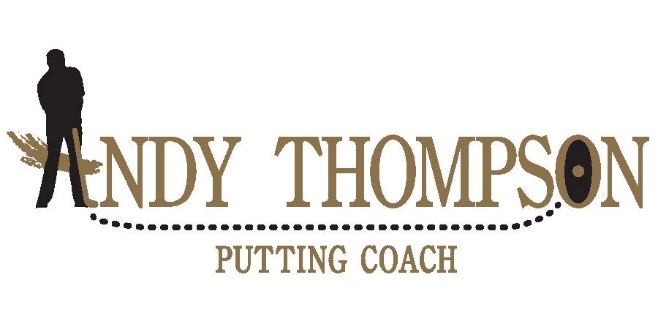 ON LINE LESSON QuestionnaireI realize there are a lot of questions here.  That’s because I want to do as good a job as possible in helping you!Please answer what you can.  Use N/A if you don’t knowThe more information I get the betterNatural Hand Usage—(eating, throwing,—L/R/Ambidextrious)___________Putt LH or RH______________________Beliefs (SBST, ARC, INSIDE TO INSIDE, OTHER_______________________Putting Instruction in the Past?____________________________With Whom_____________________Likes/Dislikes_____________________________How Often____________When?___________Email___________________________________________Phone______________________________________________Avg. Score or Handicap__________________________________________________Avg. Rounds per year______________________________________________________# Years playing________________________________List any putting stats of yours__________________________________________Putting Goals_____________________________________________________________Typical Miss (R or L)___________________________________Typical Miss (Short or Long)_______________________________Rate yourself 1(Poor) to 5(Great)Speed/Distance Contol___________Short Putts(4’ or less)_________________5’ to 12’________________________Green Reading_______________How many hours per week of putting practice________________________Putting training aids you use (list)_______________________________________Was your putter fit for you?_______Where?_______________________________What is length of your putter?_____________________________________________How many inches from your crease in your wrist to floor with arms hanging down?______________________________What Brand/Model Putter do you use the most?____________________________________________________________Grip type and size_____________________________________________________
How many putters do you own?_______________Use?_______________________Tend to Decelerate, Overaccelerate or about right?______________________________________________________Do you have the yips often, always, rarely or never?__________________If so are they on short putts, long putts, all putts?_______________________________Putting styles of gripping used (Yes or No)Standard_______________Opposite hand Low?___________________Claw_________________________Thumbs side by side___________________Other_____________________________________Green Reading (Yes or No)AimPoint Express ________________________________Eyes/Visual from behind the ball________________________________Eyes/Visual from behind the hole________________________________Eyes/Visual from the side_______________________________________AimChart____________________________________________________Experience playing the course__________________________________Guess_______________________________________________________Do you consider yourself a good green-reader?______________________Imagery, mental and visualDo you see a curved line where you expect the putt to roll on?_________Do you visualize the putt going in the hole?______________________Positive or Negative before putting?________________________________Don’t have any thoughts___________________________What is the weight balance between L and R Feet? (50/50, 60/40 front, etc._______________________________________________Where do you feel you are balanced from toe to heel?_________________________________________Do you use a forward press?________________________________________If so is it a trigger to take the putter back?________________________Do you have another trigger to take the putter back?__________________Ball Position 0-10 (0 = ball even with front foot, 5= Middle of stance and 10= ball even with back foot)___________________________________Do you grip down on the putter?______________How much?______________BreathingExhale/Inhale?_______________________Hold Breath___________________________Nothing Conscious__________________________Other________________________________Been on SAMPUTT before?____________________________________________Been on Tomi before?_____________________________________________Blast Motion?__________________________________Quintec?_________________________________________________________Results on any of them_________________________________________________(please email reports if you have them.)Do you use a line on the ball aimed at the target? ____________________See a curve when you putt or aim at a spot?__________________________